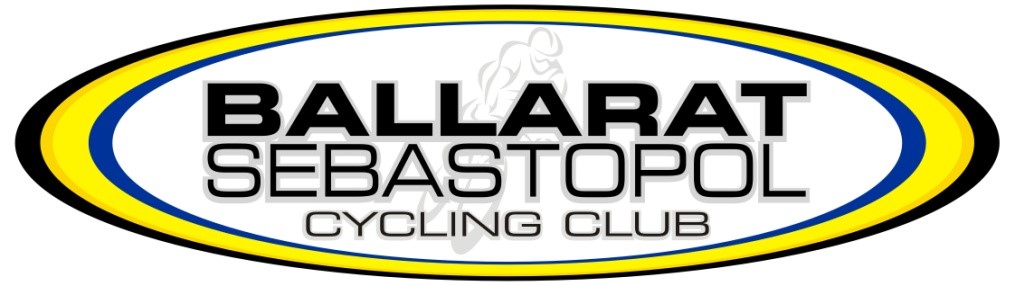 . . . . . . . . . . . . . . . M E E T I N G . . . . . . . . . . . . . Minutes  . . . . . . . . . . . . . . . M E E T I N G . . . . . . . . . . . . . Minutes  . . . . . . . . . . . . . . . M E E T I N G . . . . . . . . . . . . . Minutes  . . . . . . . . . . . . . . . M E E T I N G . . . . . . . . . . . . . Minutes  . . . . . . . . . . . . . . . M E E T I N G . . . . . . . . . . . . . Minutes  . . . . . . . . . . . . . . . M E E T I N G . . . . . . . . . . . . . Minutes  Date:  15 February, 2016                   Time :    7.30pm                              Location :  BSCC Club RoomsDate:  15 February, 2016                   Time :    7.30pm                              Location :  BSCC Club RoomsDate:  15 February, 2016                   Time :    7.30pm                              Location :  BSCC Club RoomsDate:  15 February, 2016                   Time :    7.30pm                              Location :  BSCC Club RoomsDate:  15 February, 2016                   Time :    7.30pm                              Location :  BSCC Club RoomsDate:  15 February, 2016                   Time :    7.30pm                              Location :  BSCC Club RoomsPresent  (P)  Apology (A) Present  (P)  Apology (A) P  / A Board Members  : P / ABoard Members Present  (P)  Apology (A) Present  (P)  Apology (A) pSam PalancapPhil Orr  Present  (P)  Apology (A) Present  (P)  Apology (A) pSteve GoughpTim CannyPresent  (P)  Apology (A) Present  (P)  Apology (A) pJenni WhitepDom GeoghegsnPresent  (P)  Apology (A) Present  (P)  Apology (A) pAlex WalshpHugo TollidayPresent  (P)  Apology (A) Present  (P)  Apology (A) pChris ListonPresent  (P)  Apology (A) Present  (P)  Apology (A) Present  (P)  Apology (A) Present  (P)  Apology (A) Observers : Observers : Present  (P)  Apology (A) Present  (P)  Apology (A) Robert Pompe Nathan SpencerPresent  (P)  Apology (A) Present  (P)  Apology (A) “That the attendance be approved and the apologies accepted” Moved:       Tim                              Seconded :     Sam                                                     Carried    “That the attendance be approved and the apologies accepted” Moved:       Tim                              Seconded :     Sam                                                     Carried    “That the attendance be approved and the apologies accepted” Moved:       Tim                              Seconded :     Sam                                                     Carried    “That the attendance be approved and the apologies accepted” Moved:       Tim                              Seconded :     Sam                                                     Carried    BSCC Meeting Protocols: We all prepare for board meetings (circulating and reviewing documents) and follow-up on the actions we are assigned. Board members are expected to act honestly and in the best interests of the members as a whole and not to represent individual constituents.  Board members participate and contribute to a positive board behaviour and culture by showing respect for other board members opinions and allowing each member a fair and equal opportunity to contribute to discussion / decision making.  Board members are expected to behave responsibly particularly regarding confidential informationWe strive to continually improve our meeting process  BSCC Meeting Protocols: We all prepare for board meetings (circulating and reviewing documents) and follow-up on the actions we are assigned. Board members are expected to act honestly and in the best interests of the members as a whole and not to represent individual constituents.  Board members participate and contribute to a positive board behaviour and culture by showing respect for other board members opinions and allowing each member a fair and equal opportunity to contribute to discussion / decision making.  Board members are expected to behave responsibly particularly regarding confidential informationWe strive to continually improve our meeting process  BSCC Meeting Protocols: We all prepare for board meetings (circulating and reviewing documents) and follow-up on the actions we are assigned. Board members are expected to act honestly and in the best interests of the members as a whole and not to represent individual constituents.  Board members participate and contribute to a positive board behaviour and culture by showing respect for other board members opinions and allowing each member a fair and equal opportunity to contribute to discussion / decision making.  Board members are expected to behave responsibly particularly regarding confidential informationWe strive to continually improve our meeting process  BSCC Meeting Protocols: We all prepare for board meetings (circulating and reviewing documents) and follow-up on the actions we are assigned. Board members are expected to act honestly and in the best interests of the members as a whole and not to represent individual constituents.  Board members participate and contribute to a positive board behaviour and culture by showing respect for other board members opinions and allowing each member a fair and equal opportunity to contribute to discussion / decision making.  Board members are expected to behave responsibly particularly regarding confidential informationWe strive to continually improve our meeting process  BSCC Meeting Protocols: We all prepare for board meetings (circulating and reviewing documents) and follow-up on the actions we are assigned. Board members are expected to act honestly and in the best interests of the members as a whole and not to represent individual constituents.  Board members participate and contribute to a positive board behaviour and culture by showing respect for other board members opinions and allowing each member a fair and equal opportunity to contribute to discussion / decision making.  Board members are expected to behave responsibly particularly regarding confidential informationWe strive to continually improve our meeting process  Guest presenters  Guest presenters  Guest presenters  Guest presenters  Guest presenters  Guest presenters  1.     CONFIRMATION OF MINUTES OF LAST MEETING  1.     CONFIRMATION OF MINUTES OF LAST MEETING  1.     CONFIRMATION OF MINUTES OF LAST MEETING  1.     CONFIRMATION OF MINUTES OF LAST MEETING  1.     CONFIRMATION OF MINUTES OF LAST MEETING  1.     CONFIRMATION OF MINUTES OF LAST MEETING  Motion: “That the minutes of the meeting held 26 Oct, 2015 are a true and correct record of the meeting”. Moved:     Sam                                                                           Seconded:  DomMotion: “That the minutes of the meeting held 26 Oct, 2015 are a true and correct record of the meeting”. Moved:     Sam                                                                           Seconded:  DomMotion: “That the minutes of the meeting held 26 Oct, 2015 are a true and correct record of the meeting”. Moved:     Sam                                                                           Seconded:  DomMotion: “That the minutes of the meeting held 26 Oct, 2015 are a true and correct record of the meeting”. Moved:     Sam                                                                           Seconded:  DomMotion: “That the minutes of the meeting held 26 Oct, 2015 are a true and correct record of the meeting”. Moved:     Sam                                                                           Seconded:  Dom2.      BUSINESS ARISING FROM MINUTES OF LAST MEETING 2.      BUSINESS ARISING FROM MINUTES OF LAST MEETING 2.      BUSINESS ARISING FROM MINUTES OF LAST MEETING 2.      BUSINESS ARISING FROM MINUTES OF LAST MEETING 2.      BUSINESS ARISING FROM MINUTES OF LAST MEETING 2.      BUSINESS ARISING FROM MINUTES OF LAST MEETING 2.1 2.2 2.3 3.     REPORTS                                                                                                             ACTION                                                              WHO3.     REPORTS                                                                                                             ACTION                                                              WHO3.     REPORTS                                                                                                             ACTION                                                              WHO3.     REPORTS                                                                                                             ACTION                                                              WHO3.     REPORTS                                                                                                             ACTION                                                              WHO3.1 FINANCE REPORT: At this point in time we are $2000 in creditThis money is largely due to sponsorship moneyAlex3.2 ROAD REPORT: AttachedSam3.3 TRACK REPORT: AttachedHugo3.4 BMX REPORT: 3.5 MTB REPORT: AttachedSteve3.6 SECRETARIES REPORT: AttachedJenni3.7 CSV DELAGATE REPORT: 3.8 OTHER: OTHER: Motion: that all reports be accepted Moved:       Sam                                                Seconded:    Steve                                      CarriedMotion: that all reports be accepted Moved:       Sam                                                Seconded:    Steve                                      CarriedMotion: that all reports be accepted Moved:       Sam                                                Seconded:    Steve                                      Carried4.     GENERAL BUSINESS 4.     GENERAL BUSINESS 4.     GENERAL BUSINESS ITEM ITEM ITEM ACTIONWHO 4.1 Motion: That Phil Orr be accepted onto the committee as a general committee memberMotion: That Phil Orr be accepted onto the committee as a general committee memberMotion carried unanimously 4.2 Jesse Norton membershipJesse Norton membershipJenni to follow up with CAJenni 4.3Update on the North Gardens Criterium trackClub received $14000 from Council to conduct a feasibility studyShannon Meadow’s company Urban Scale has been approached to conduct feasibility study.They have been involved in the initial stages of discussions with CouncilTim is meeting on Wed 17th with CouncilStudy hoping to be completed mid-year and project to be included in budget for 2017Update on the North Gardens Criterium trackClub received $14000 from Council to conduct a feasibility studyShannon Meadow’s company Urban Scale has been approached to conduct feasibility study.They have been involved in the initial stages of discussions with CouncilTim is meeting on Wed 17th with CouncilStudy hoping to be completed mid-year and project to be included in budget for 2017Tim to meet with Council to determine what is required for feasibility study Tim4.4Member Protection Information Officer trainingIt was felt that the role was not clearly explained in email. However Phil sent through a link to CV website that clearly states role and the responsibilities.  Member Protection Information Officer trainingIt was felt that the role was not clearly explained in email. However Phil sent through a link to CV website that clearly states role and the responsibilities.   Jenni to follow up with Karen and CV to clarify role.Need to advertise opportunity on websitePhil / Jenni4.5Update of club rulesSteve presented his draft of updated Club RulesChanges explained and discussedIt is proposed that we have a final draft to present at a General Meeting to be held on April 18th and voted on by membersUpdate of club rulesSteve presented his draft of updated Club RulesChanges explained and discussedIt is proposed that we have a final draft to present at a General Meeting to be held on April 18th and voted on by membersSteve to send out a draft for all committee members to read through and comment onSteve4.6Sub-committee reporting and financial templateSam presented the template that road committee use for financial reportingSuggest sub committees to look at using this as a guide and suggest that it be used to report to Alex monthlySub-committee reporting and financial templateSam presented the template that road committee use for financial reportingSuggest sub committees to look at using this as a guide and suggest that it be used to report to Alex monthlyTim to send out template to sub committeesAim to have reports to be sent to Alex monthlySam4.7Website – administration, group chatHugo wanted to know what was happening with training for website for administrators.  Sam will contact Jim to see when he is availableHugo suggested 2 people from each discipline to monitor FacebookNeed to tighten how the webpages are being administered and content that is being added.Sam to follow up with JimMake a list of people currently having access to webpages  Each subcommittee needs to nominate 1-2 administratorsHugo / Sam4.8MTB emailMTB need an email for their enquiresSteve to follow up with JimHugo4.9Ironman Money – where has this gone?Money from iron man is in the account as general revenueHugo5.     STRATEGIC / CLUB DEVELOPMENT 5.     STRATEGIC / CLUB DEVELOPMENT 5.1Future PlansHugo raised the issue of the committee needing  to develop strategies for futureHugo would like a Mission Statement and Vision Statement to be placed on websiteAgenda this for the next meeting. Committee members to send through ideas on mission statement before next meeting for a final decisionHugo5.2 5.3 Meeting closed:     9.10pmNext Meeting:   Special General Meeting                            April 18th Meeting closed:     9.10pmNext Meeting:   Special General Meeting                            April 18th 